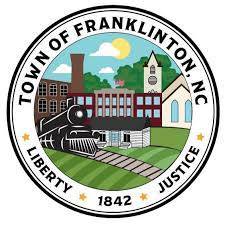 Town of Franklinton   	            Advisory Boards and      CommitteesApplication for AppointmentThe Franklinton Board of Commissioner’s relies on the advice of it’s appointed Board Committee to aid in the decisions that are in the best interests of the town and its residents.  One way to receive this advice is from our citizens who are willing to volunteer their time to serve in a Town Board or Committee.Anyone who is interested in being considered for appointment to a Town Board or Committee should forward your completed application to the Town Clerk at lchandler@franklintonnc.us, 101 N. Main St. Franklinton, NC 27525, or drop off a completed application off at Town Hall.Demographic InformationName ________________________________________________________________________________Mailing Address   _______________________________________________________________________Home Address (If Different)  ______________________________________________________________City __________________________________________________  Zip ____________________________Phone (____) _____-___________   Email ___________________________________________________Do you live within town the limits of Franklinton?  Y  N  (Circle One)     ETJ of Franklinton?  Y  N  (Circle One)Current Occupation  ____________________________________________________________________Employer/Business _____________________________________________________________________Business Address  ______________________________________________________________________Page 1 of 3Service Preference_____  ABC Board					_____  Tree Committee_____ Parks and Recreation 				_____  Planning Board             Advisery Committee	Biographical InformationPlease describe your community and civic experience in Franklinton or another community._______________________________________________________________________________________________________________________________________________________________________________________________________________________________________________________________Please indicate any specific interests, special skills, areas of expertise or professional organization in which you are a part of that could be supportive of your work as a citizen volunteer.__________________________________________________________________________________________________________________________________________________________________________Are you currently serving on any other town committees?_____________________________________________________________________________________Please describe why you wish to serve on a committee and how your contributions can be helpful to the community.__________________________________________________________________________________________________________________________________________________________________________																								Page 2 of 3Please list two referencesName _____________________________________  Email  ____________________________________Address  _____________________________________________________________________________Relationship  _______________________________ Phone  ____________________________________Name  ____________________________________  Email  _____________________________________Address   _____________________________________________________________________________Relationship  ______________________________  Phone  _____________________________________Are there are any ethical, financial, or personal conflicts or or any other matters that would create a conflict of interest or prevent you from fairly and impartially discharging your duties as an appointee of a Board or Committee?_______________________________________________________________________________________________________________________________________________________________________________________________________________________________________________________________For additional InformationPlease see Town of Franklinton Unified Development Ordinance in Article 154.2, Planning Board 2.5.3, Conflicts of Interest 7 (a), 7 (b).Signature of Applicant _____________________________________________ Date _________________Page 3 of 3